≪受講者募集案内≫受講者募集中！令和 ４　年　   月　   日人材育成セミナー受講申込書※複数のコースに申し込みの場合、本書をコピーしてコース毎にお申込みください。ＦＡＸ番号　０２８４－７１－５０９５　　　e-mailアドレス　jibasan3@watv.ne.jp　研修申込から受講までのご案内研修案内e-mailのご案内・・・配信無料　各研修の開催案内、申込状況、結果報告等をe-mailでご案内しています。　e-mailでの案内をご希望されます企業様は、下記連絡先へお知らせ下さい。　　　　　　　　   　≪連絡先≫　TEL 0284-71-1141　地場産センター事業チーム　井上　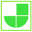 ・・・公益財団法人栃木県南地域地場産業振興センターのOFF-JT（職場外研修）事業・・・地場産センター 『人材育成セミナー』 のご案内◆あなたの活躍、あなたの成長が企業の未来を支えます◆　受講者の活躍と成長によって、企業の発展が導きだされるセミナーを目指して、新入社員からリーダーまで、人が成長するステージに合わせて開催する下記４コースの受講者を募集します。　受講者の活躍と成長によって、企業の発展が導きだされるセミナーを目指して、新入社員からリーダーまで、人が成長するステージに合わせて開催する下記４コースの受講者を募集します。\真のリーダー養成コース\【開催日】７月２１日(木)～２２日(金) 【受講料】１人13,200円管理監督者(新任、候補者含む)等を対象に、リーダーシップを発揮して、メンバーの力を活かし伸ばして、チームで成果が出せるリーダーを養成します。【主な内容】・今、求められているリーダーの役割り　・肩書き、役職で人を動かすのではなく、真のリーダーになるために・自身の仕事、チームの仕事のたな卸し　・目標達成の手段　・あなたが目指するリーダー像(目標形成)\真のリーダー養成コース\【開催日】７月２１日(木)～２２日(金) 【受講料】１人13,200円管理監督者(新任、候補者含む)等を対象に、リーダーシップを発揮して、メンバーの力を活かし伸ばして、チームで成果が出せるリーダーを養成します。【主な内容】・今、求められているリーダーの役割り　・肩書き、役職で人を動かすのではなく、真のリーダーになるために・自身の仕事、チームの仕事のたな卸し　・目標達成の手段　・あなたが目指するリーダー像(目標形成)\中堅社員強化コース\ 【開催日】９月２日(金)　【受講料】１人 6,600円　 組織の中核を担う中堅社員(入社３年目から係長相当職前までの方)を対象に、仕事、職場の問題解決を図り、組織目標の達成と働きやすい職場づくりに貢献できるように指導します。【主な内容】・今、求められている中堅社員の役割り・効果的な仕事の進め方　・チーム活動とコミュニケーション・アクションプランの作成(目標形成)\中堅社員強化コース\ 【開催日】９月２日(金)　【受講料】１人 6,600円　 組織の中核を担う中堅社員(入社３年目から係長相当職前までの方)を対象に、仕事、職場の問題解決を図り、組織目標の達成と働きやすい職場づくりに貢献できるように指導します。【主な内容】・今、求められている中堅社員の役割り・効果的な仕事の進め方　・チーム活動とコミュニケーション・アクションプランの作成(目標形成)\若手社員自立化コース\【開催日】１０月１２日(水)　【受講料】１人 6,600円　入社３年目までの若手社員(今年の新入社員を含む)を対象に、与えられた仕事を一人で完結し、組織の一員として自立できるように指導します。【主な内容】・自立した社員とは ・自己分析 ・報連相の効果的な実施方法とコミュニケーション・「私の決意」研修後のファーストステップ（目標形成）\若手社員自立化コース\【開催日】１０月１２日(水)　【受講料】１人 6,600円　入社３年目までの若手社員(今年の新入社員を含む)を対象に、与えられた仕事を一人で完結し、組織の一員として自立できるように指導します。【主な内容】・自立した社員とは ・自己分析 ・報連相の効果的な実施方法とコミュニケーション・「私の決意」研修後のファーストステップ（目標形成）\OJTの進め方コース\【開催日】２月７日(火)　【受講料】１人 6,600円　管理監督者・中堅社員等で、部下の育成・後輩の指導を担う方を対象に、あなたの部下・後輩を伸びる人材に育てるOJT(職場内訓練)の考え方と手法を指導します。【主な内容】・OJT担当者の役割り ・環境変化と人材育成 　・部下、後輩が育つコミュニケーション・OJTの進め方(ケースメゾット)　・あなたが目指すＯJT(目標形成)\OJTの進め方コース\【開催日】２月７日(火)　【受講料】１人 6,600円　管理監督者・中堅社員等で、部下の育成・後輩の指導を担う方を対象に、あなたの部下・後輩を伸びる人材に育てるOJT(職場内訓練)の考え方と手法を指導します。【主な内容】・OJT担当者の役割り ・環境変化と人材育成 　・部下、後輩が育つコミュニケーション・OJTの進め方(ケースメゾット)　・あなたが目指すＯJT(目標形成)≪開催要領（全コース共通）≫【研修会場】　栃木県南地域地場産業振興センター　３階会議室　【開催時間】午前９時～午後５時【講師】株式会社エム・イー・エル　取締役　佐藤康二先生 【定員】３０名（１社あたり３名まで）　※　開催日１か月前に、定員の半数に満たない場合は、３名追加し６名まで申込みできます。【参加申込】裏面「受講申込書」をFAX又は e-mailでお送りください。【募集締切】各コース開催日１週間前≪開催要領（全コース共通）≫【研修会場】　栃木県南地域地場産業振興センター　３階会議室　【開催時間】午前９時～午後５時【講師】株式会社エム・イー・エル　取締役　佐藤康二先生 【定員】３０名（１社あたり３名まで）　※　開催日１か月前に、定員の半数に満たない場合は、３名追加し６名まで申込みできます。【参加申込】裏面「受講申込書」をFAX又は e-mailでお送りください。【募集締切】各コース開催日１週間前≪人材育成セミナーの３つの特徴≫【見える成果】・・各コースの最終課題は、目標形成シートを作成し、受講者の意識の変化、行動革新への決意を、研修の成果としてフィードバックします。【短時間集中】・・事前課題の出題、合理的に学習できるワークシートの活用、受講者間で知識・教訓を共有できる体験学習の実施等により、短時間の研修で、高い成果が得られます。【実践的指導】・・計画の段階から、信頼できる経営コンサルティング会社とタイアップし、経営環境の変化、時代のニーズにあった仕事に役立つオリジナルプログラムで指導します。≪人材育成セミナーの３つの特徴≫【見える成果】・・各コースの最終課題は、目標形成シートを作成し、受講者の意識の変化、行動革新への決意を、研修の成果としてフィードバックします。【短時間集中】・・事前課題の出題、合理的に学習できるワークシートの活用、受講者間で知識・教訓を共有できる体験学習の実施等により、短時間の研修で、高い成果が得られます。【実践的指導】・・計画の段階から、信頼できる経営コンサルティング会社とタイアップし、経営環境の変化、時代のニーズにあった仕事に役立つオリジナルプログラムで指導します。≪問い合わせ≫公益財団法人栃木県南地域地場産業振興センター（略称『地場産センター』）事業チーム〒326-0822　足利市田中町32番地11 TEL 0284-71-1141 FAX 0284-71-5095各コースの詳細及び申込状況はホームページでご案内しています。　【ホームページ】http://www.watv.ne.jp/~jibasan1/　【メールアドレス】jibasan3@watv.ne.jp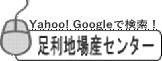 　　　　　　　　　　　　　　　　　　　　　　　　　　　　　　　　　受講申込書(Word)ダウンロードできます！。　　　　　　　　　　　　　　　　　　　　　　　　　　　　　　　　　　　　　　　　　　　　≪問い合わせ≫公益財団法人栃木県南地域地場産業振興センター（略称『地場産センター』）事業チーム〒326-0822　足利市田中町32番地11 TEL 0284-71-1141 FAX 0284-71-5095各コースの詳細及び申込状況はホームページでご案内しています。　【ホームページ】http://www.watv.ne.jp/~jibasan1/　【メールアドレス】jibasan3@watv.ne.jp　　　　　　　　　　　　　　　　　　　　　　　　　　　　　　　　　受講申込書(Word)ダウンロードできます！。　　　　　　　　　　　　　　　　　　　　　　　　　　　　　　　　　　　　　　　　　　　　申込コース名申込コース名□真のリーダー養成コース　□中堅社員強化コース□若手社員自立化コース　 □OJTの進め方コース□真のリーダー養成コース　□中堅社員強化コース□若手社員自立化コース　 □OJTの進め方コース□真のリーダー養成コース　□中堅社員強化コース□若手社員自立化コース　 □OJTの進め方コース事業所企業名事業所所在地事業所代表者事業所従業員数名業種事業所研修担当者氏名役職事業所電話番号FAX番号事業所e-mailアドレス今後、受講者募集案内・結果報告書をe-mailで送信させていただきます。今後、受講者募集案内・結果報告書をe-mailで送信させていただきます。今後、受講者募集案内・結果報告書をe-mailで送信させていただきます。受講者氏名（ふりがな）（　　　　　　　　　　　　　　　　　　　）（　　　　　　　　　　　　　　　　　　　）（　　　　　　　　　　　　　　　　　　　）受講者性別・年齢男 ・ 女　　　　歳役職受講者氏名（ふりがな）（　　　　　　　　　　　　　　　　　　　）（　　　　　　　　　　　　　　　　　　　）（　　　　　　　　　　　　　　　　　　　）受講者性別・年齢男 ・ 女　　　　歳役職受講者氏名（ふりがな）（　　　　　　　　　　　　　　　　　　　）（　　　　　　　　　　　　　　　　　　　）（　　　　　　　　　　　　　　　　　　　）受講者性別・年齢男 ・ 女　　　　歳役職受講料合計受講料合計□＠１３，２００円　□＠６，６００円 ×　　名＝　　　　　　　円（真のリーダー養成コース）　（他３コース）□＠１３，２００円　□＠６，６００円 ×　　名＝　　　　　　　円（真のリーダー養成コース）　（他３コース）□＠１３，２００円　□＠６，６００円 ×　　名＝　　　　　　　円（真のリーダー養成コース）　（他３コース）研修の申込み研修の申込み本書に記載のうえ、ＦＡＸ又はe-mailにてお送りください※　募集締切日前でも、定員になり次第、締切りますので、早めにお申し込みください。※ 申込後、３営業日以内に、記載いただきましたe-mailアドレスに、受講決定通知を送りします。通知が届かない場合は、確認の連絡をお願いします。※　募集締切日前でも、定員になり次第、締切りますので、早めにお申し込みください。※ 申込後、３営業日以内に、記載いただきましたe-mailアドレスに、受講決定通知を送りします。通知が届かない場合は、確認の連絡をお願いします。受講料の納付受講料の納付研修開催日の約１か月前に、記載いただきましたe-mailに「受講料納付のご案内（付 請求書）」をお送りいたします。※　研修開催日１か月前までは、受講者の変更、キャンセル（無料）を賜ります。※　納付いただいた受講料は、キャンセルされても返却しませんのでご了承ください。※　研修開催日１か月前までは、受講者の変更、キャンセル（無料）を賜ります。※　納付いただいた受講料は、キャンセルされても返却しませんのでご了承ください。研修受講日研修受講日筆記用具等持参のうえ、会場へお越しください。※ 開催時間５分前までに受付をお願いします。※ 受付で、名簿と座席表を受け取り、指定された席に、着席してください※ 名簿は、セミナー終了後返却いただきます（会場からの持出し厳禁）。※　当日の昼食は、各自お取りください。※ 開催時間５分前までに受付をお願いします。※ 受付で、名簿と座席表を受け取り、指定された席に、着席してください※ 名簿は、セミナー終了後返却いただきます（会場からの持出し厳禁）。※　当日の昼食は、各自お取りください。